Goal/Purpose of the Project: The goal of this project is to increase submission and create awareness of quickstrike submission through a promotion event.Aim Statement:By September 30, 2015, 10 quickstrike projects will be submitted.Data (Baseline and Project Completion):Baseline Data: Submissions for 2015 (to project start date)Project Completion Data: Submissions for 2015Tools Used for the Project:Brainstorm-why low submissionsNominal Group Technique-address fear of more work (documentation) and forget submission processProject Outcomes:By September 30, 2015, 21 quickstrike projects were submitted.  QI Project Proposal created to replace index card submission.  Lessons Learned:Consider regular “promotion” of submissions-perhaps through monthly staff meeting shout outs, etc.Any Visuals to Share: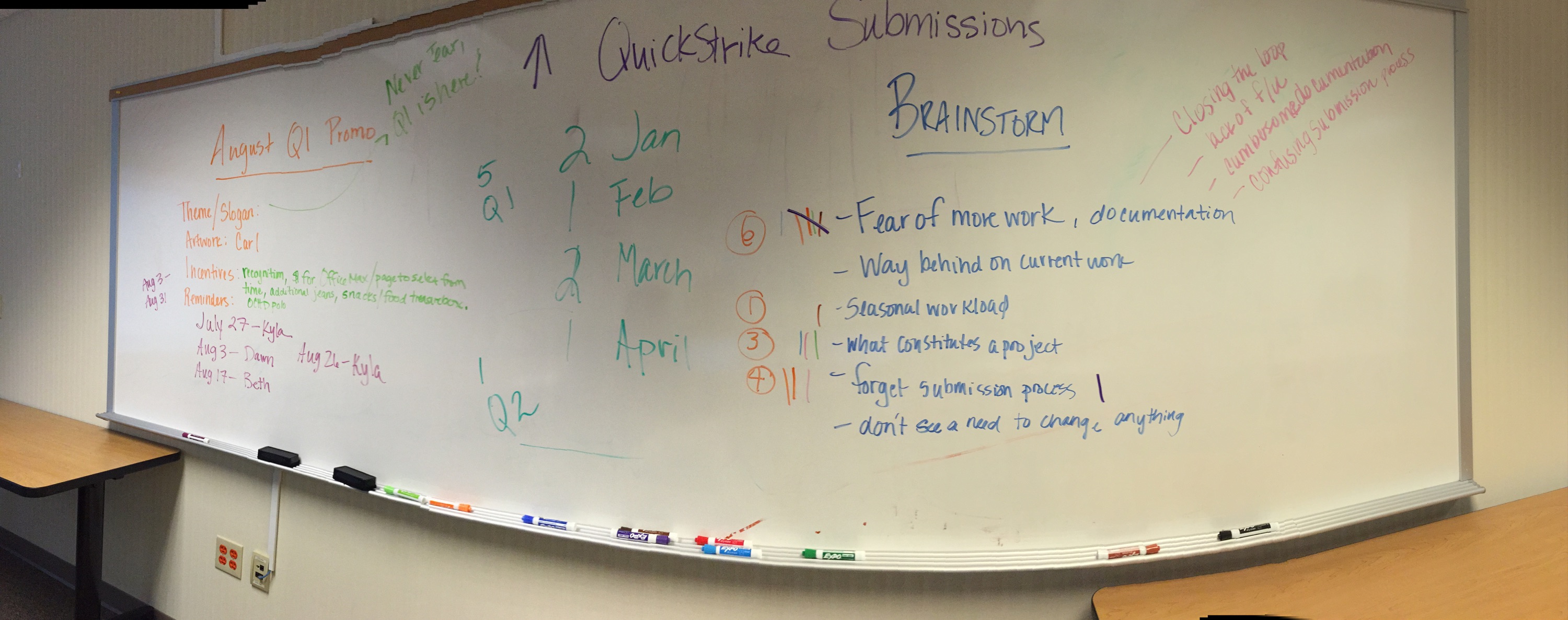 Quarter 1January2 submissionsQuarter 1February1 submissionQuarter 1March2 submissionsQuarter 2April1 submissionQuarter 1January2 submissionsQuarter 1February1 submissionQuarter 1March2 submissionsQuarter 2April1 submissionQuarter 2May0 submissionsQuarter 2June0 submissionsQuarter 3July0 submissionsQuarter 3August**15 submissionsQuarter 3September0 submissionsQuarter 4October1 submissionQuarter 4November1 submissionQuarter 4December0 submissions